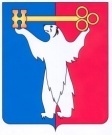 АДМИНИСТРАЦИЯ ГОРОДА НОРИЛЬСКАКРАСНОЯРСКОГО КРАЯРАСПОРЯЖЕНИЕО внесении изменений в распоряжение Администрации города Норильска                               от 28.02.2023 № 1318 На основании обращения муниципального унитарного предприятия муниципального образования город Норильск «Коммунальные объединенные системы» (далее - МУП «Коммунальные объединенные системы»), в соответствии с приказом Минрегиона РФ от 10.10.2007 № 100 «Об утверждении Методических рекомендаций по подготовке технических заданий по разработке инвестиционных программ организаций коммунального комплекса»,1. Внести в техническое задание на разработку инвестиционной программы муниципального унитарного предприятия муниципального образования город Норильск «Коммунальные объединенные системы» в сфере водоснабжения и водоотведения муниципального образования город Норильск на 2024-2028 годы, утверждённое распоряжением Администрации города Норильска от 28.02.2023 № 1318 (далее -Техническое задание), следующие изменения:Первую таблицу раздела 4 Технического задания изложить в новой редакции: Таблицу раздела 5 Технического задания изложить в новой редакции:Исключить строку 2 из таблицы раздела 6 Технического задания.Таблицу раздела 7 Технического задания изложить в новой редакции:2. Направить настоящее распоряжение в МУП «Коммунальные объединенные системы» в недельный срок со дня его принятия.3. Опубликовать настоящее распоряжение в газете «Заполярная правда» и разместить на официальном сайте муниципального образования город Норильск.Глава города Норильска	                                                                              Д.В. Карасев07.12.2023         г. Норильск          № 7923№ п/пНаименование мероприятияСрок реализации мероприятий1Строительство «Очистные сооружения поселка Снежногорск города Норильска»20242Реконструкция объекта «Коллектор магистральный (р-н Талнах, ул. Бауманская, ТК 4.3 - 4.4) (участок от центральной разделительной полосы (кольцо) до ввода на ж/д Бауманская, 2)», района Талнах муниципального образования город Норильск2024№ п/пНаименование мероприятияСрок реализации мероприятий1Капитальный ремонт напорных трубопроводов водоотведения объекта: «Напорные трубопроводы канализации от КНС Ю-З до ОС Медного завода»2026№ п/пМероприятия1Реконструкция цеха очистных сооружений Центрального района2Капитальный ремонт напорных трубопроводов водоотведения объекта: «Напорные трубопроводы канализации от КНС Ю-З до ОС Медного завода»3Строительство «Очистные сооружения поселка Снежногорск города Норильска»4Реконструкция объекта «Коллектор магистральный (р-н Талнах, ул. Бауманская, ТК 4.3 - 4.4) (участок от центральной разделительной полосы (кольцо) до ввода на ж/д Бауманская, 2)», района Талнах муниципального образования город Норильск